Дети подготовительных групп «Лесовичок»,  «Колосок», «Росинка»  МАДОУ д/с № 62 к 2 г. Тюмени в рамках тематической недели«День матери» рассказывали о помощи маме в домашних делах, читали стихи для мамочек, пели песни.Решили сделать  коллективные поздравительные плакаты для мам,  открытку «Для любимой мамочки» и поздравительные сердечки для украшения холла.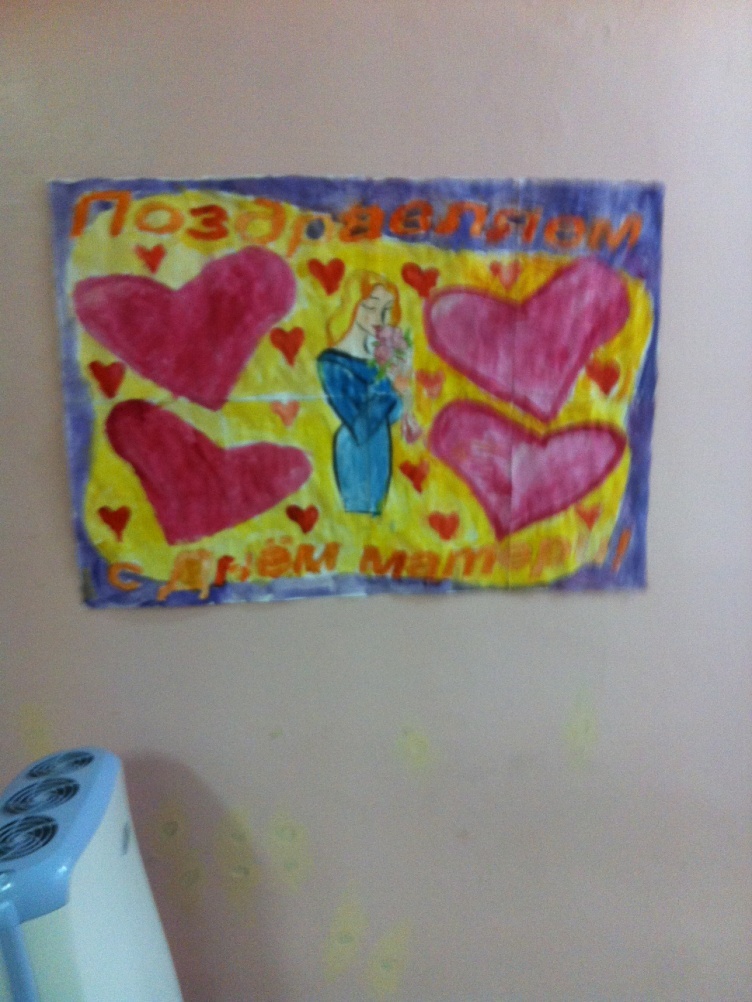 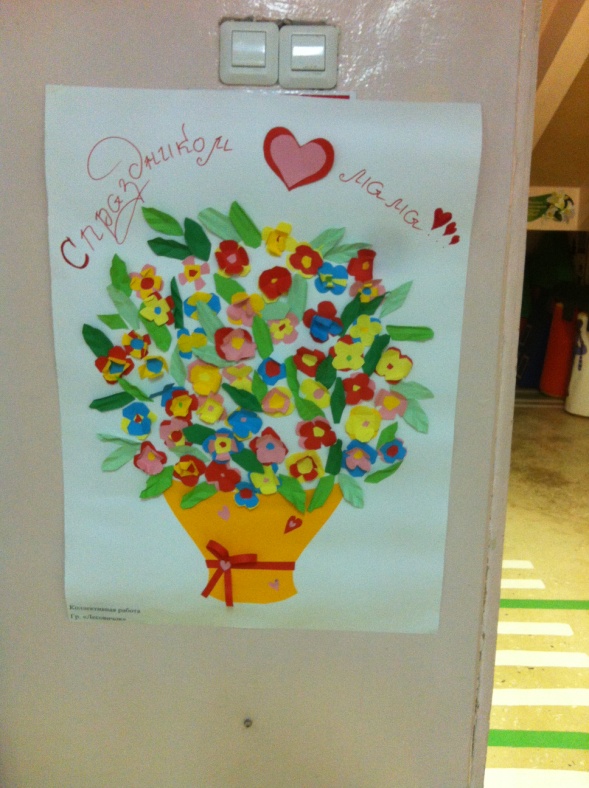 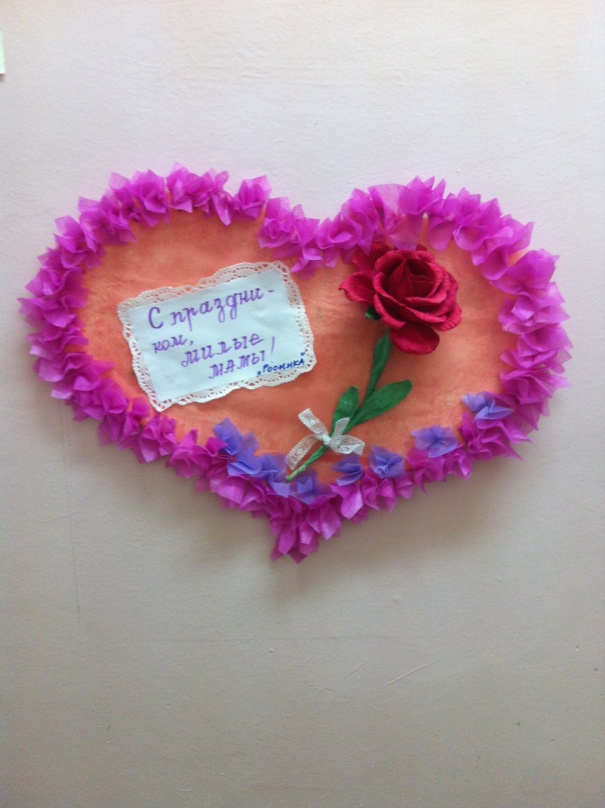 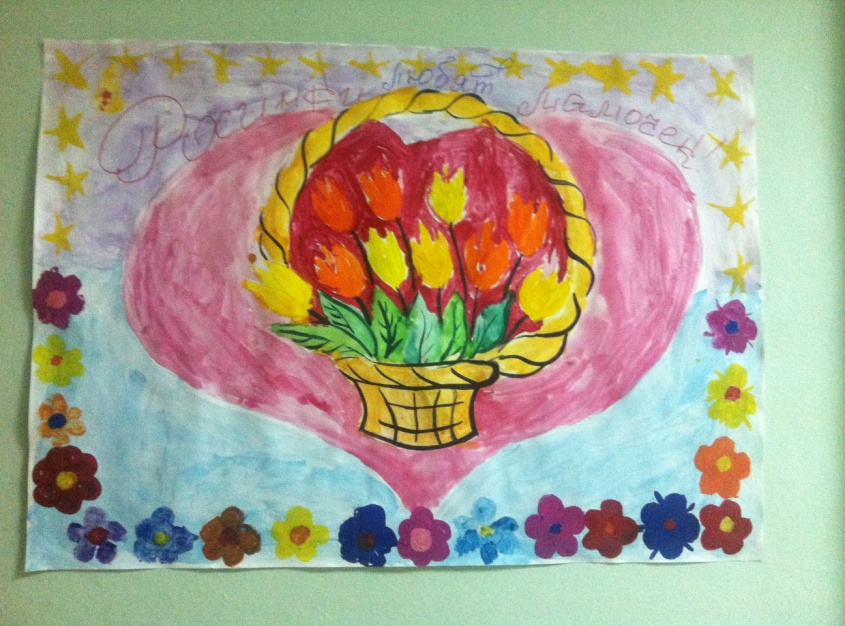 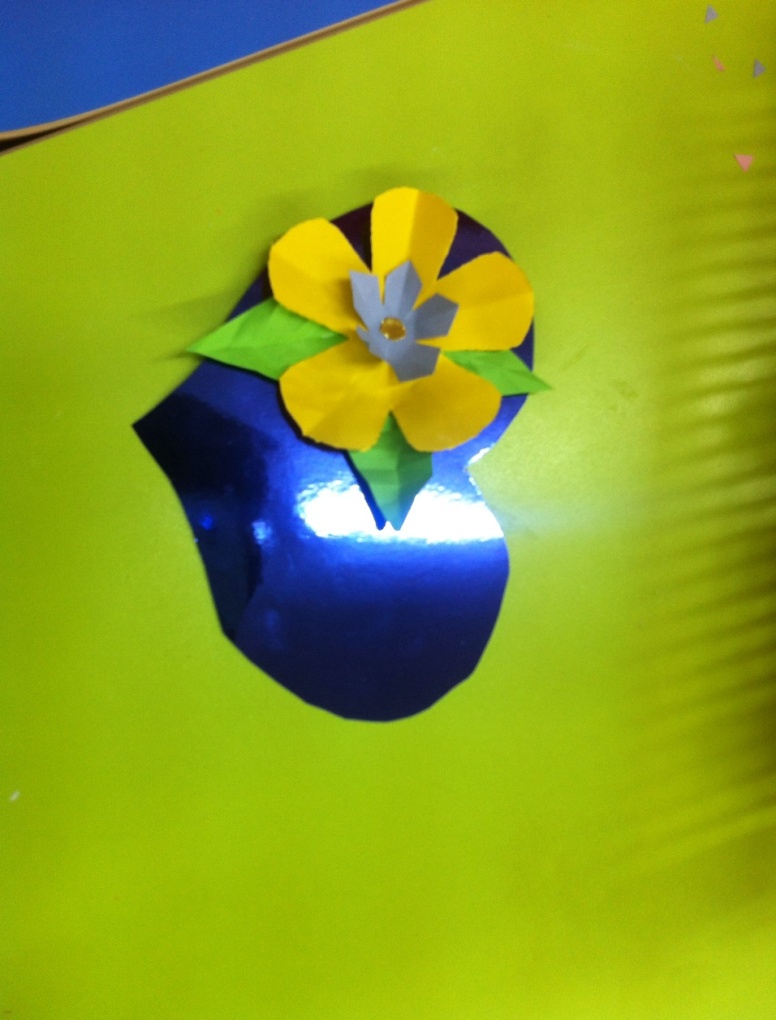 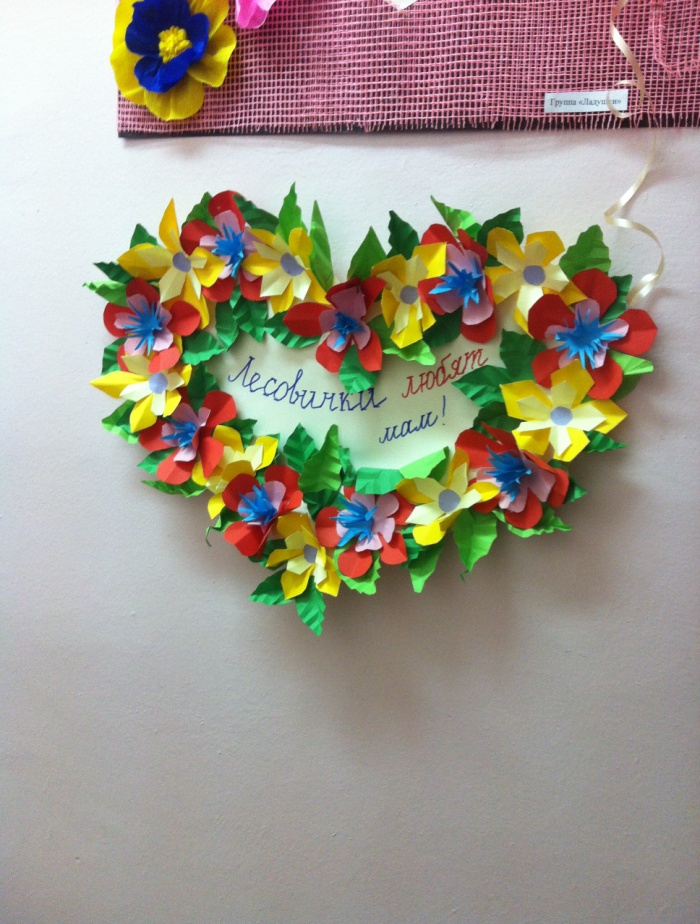 